Sign: …………………………………………………………………………….Date: …………………………………………………………………………….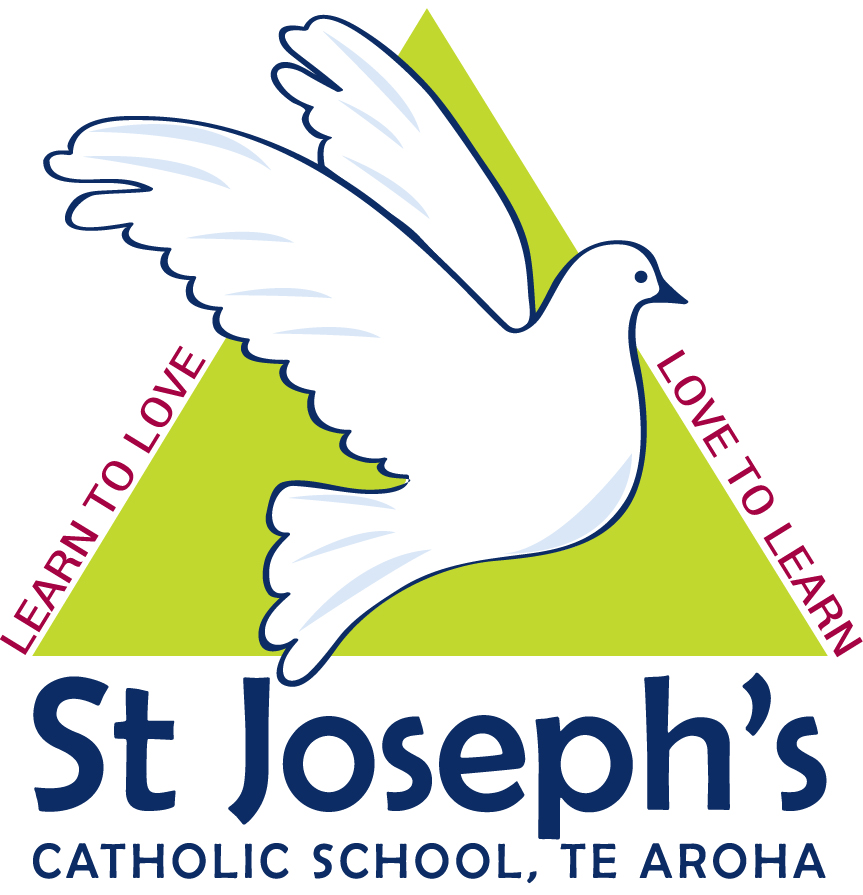 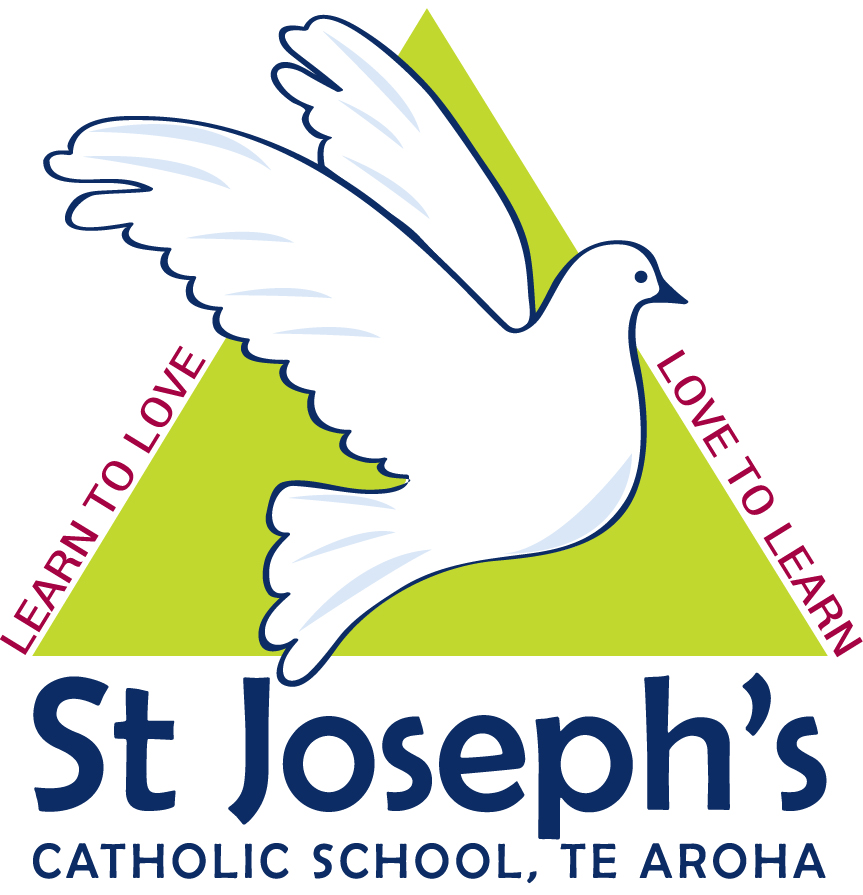 Thursday 22nd March 20187.00pmHeld in staffroomPresent:Julia Stringer, Kristine Osburn,  Steve Warren, Vicky Oosthoek, , Nicole Koolhoven, Julie Gilliver, Ryan Johnston,.Apologies:Debbie Burge, Georgina Warren, Lynmarie GrayOpening Prayer::        Stephen WarrenDeclarations of  Conflict of Interest:NoneSpecial Character:Succession Planning:Report not presented, instead there was a discussion of With Hearts Burning Module 3Questions 2 & 9 Discussed.Steve to write a blurb for school newsletter regarding the opportunity for community members to join St Vincent de Paul if interested.Property:Health and Safety:         Emergency Readiness:Training/Staffing:                    School will no longer be offering school lunches that was on offer to be purchased through the office.  This is due to the Food Act that has been introduced this year and the cost associated with Council Approval.  Instead school will have the opportunity for 20 food related fundraisers per year.  Teachers Only Day – Cluster wide for Wednesday 5th April 2018.  Learner Agency professional development on hold will Ministry is sorting payment for facilitator; Mary Anne Murphy. Louise Robinson attended Beginning Teacher Course at Waikato UniversityNicole Koolhoven & Vicky Oostheoek attended NZSTA Governance 1 & 2 in Hamilton.  Kahu Ako / BOT information evening – April 5th.  People attending will be Julia Stringer, Kristine Osburn, Nicole Koolhoven, Vicki Oosthoek, Julie GilliverPolicies:Strategic Discussion: NoneSchool Signage to be done before review to get wording correct.Consent Agenda:Principals Report: Property Report: CCTV signage to be displayed around school. – Nicole to find info on sign availability.  Financial Report: as per xero Move: Julia Stringer  Seconder: Vicki OostheoekCorrespondence:In: noneOut: noneMinutes:Minutes of the meeting February 21st 2018 held at the St Joseph’s School Staff Room, confirmed as true and correct record. Move: Julia Stringer Seconded: Stephen WarrenMatters arising from previous minutes:None General:Full names to be used in minutesCatholic Signs – Steve has quote from Darrryl approx $1000 per sign – does not include installation.  Vicki raised transit approval of signs because it is a state highway.  Steve to investigate. Will not be happening before Catholic Review in Term Two, but after. Catholic Character signage – when happens through Peter Stannish.  Julie Gilliver has offered to help in the office while Lynmarie is away on leave due to family illness.  BOT approved flowers and card for Lynmarie’s bereavement when applicable.  Working Bee postponed til Saturday 14th April due to inclement weather forecast.  Closing Prayer:Stephen WarrenMeeting Closed:8.15pmNext Meeting:Wednesday 2nd May 2018 